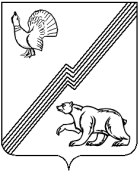 АДМИНИСТРАЦИЯ ГОРОДА ЮГОРСКАХанты-Мансийского автономного округа - ЮгрыПОСТАНОВЛЕНИЕот 20 июля 2022                                                                                         № 1586-п
О внесении изменения в постановление администрациигорода Югорска от 08.04.2019 № 728 «О запрете использования водных объектов общего пользования на территории	города Югорска для личных и бытовых нужд»В соответствии со статьёй 6  Водного кодекса Российской Федерации,  Федеральными законами от 06.10.2003 № 131-ФЗ «Об общих принципах организации местного самоуправления в Российской Федерации», от 30.03.1999 № 52-ФЗ «О санитарно-эпидемиологическом благополучии населения», Уставом  города Югорска, в связи с несоответствием водных объектов общего пользования, расположенных на территории города Югорска санитарно-эпидемиологическим требованиям и представляющих опасность для здоровья населения города Югорска, в целях обеспечения безопасности людей: 1. Внести в пункт 5 постановления администрации города Югорска от  08.04.2019 № 728 «О запрете использования водных объектов общего пользования на территории города Югорска для личных и бытовых нужд»  изменение, заменив слова «В.К. Бандурин» на слова «Р.А. Ефимов».2. Опубликовать  постановление в официальном печатном издании города Югорска и разместить на официальном сайте органов местного самоуправления города Югорска.3. Настоящее постановление вступает в силу после его официального опубликования. Глава города Югорска                                                                    А.Ю. Харлов